BHARATHIAR UNIVERSITY: COIMBATORE – 641046.SCHOOL OF DISTANCE EDUCATION – OCTOBER 2023PRACTICAL AND VIVA VOCE EXAMINATION SCHEDULEVenue: Swami Vivekananda Arts and Science College, Gingee Main Road, Lakshmipuram, Orathur, Mundiyambakkam, Villupuram 605 601.                 (The students who wrote the examinations for the courses noted against in Villupuram can do the Practical in Swami Vivekananda Arts and Science College, Villupuram)Course: M.Com COMPUTER APPLICATIONCourse: M.Sc BOTANYCourse: M.Sc CHEMISTRYCourse: M.Sc ENVIRONMENTAL SCIENCECourse: M.Sc PHYSICSCourse: M.Sc COSTUME DESIGN & FASHION DESIGNCourse: Master of Computer Applications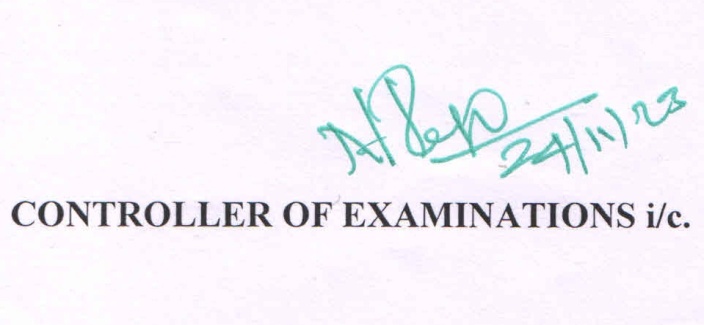 Date and TimeTitle of the PaperRegister Number27.11.202310 am to 01 pmFNPractical - II  (VB and E - Commerce) – 23P21MCC1306Date and TimeTitle of the PaperRegister Number28.11.202310 am to 02 pmFNPhycology, Mycology, Bacteriology, Virology; Bryophytes, Pteridophytes and Gymnosperms - 13P20MBY1118,21MBY1007.Date and TimeTitle of the PaperRegister Number28.11.202302 pm to 06 pmANGenetics, Plant Breeding and Biostatistics; Cell and Molecular biology; Anatomy, Embryology and Tissue Culture - 13Q20MBY1118,21MBY1007.Date and TimeTitle of the PaperRegister Number27.11.202310 am to 02 pmFNEnvironmental Botany and Conservation Biology; Angiosperm Systematics - 23P20MBY1118,21MBY1007,21MBY1048,21MBY1116,21MBY1133,21MBY1148Date and TimeTitle of the PaperRegister Number27.11.202302  to 06ANBiotechnology and Genetic Engineering: Plant Physiology and Biochemistry - 23Q20MBY1118, 21MBY1007, 21MBY1048, 21MBY1116, 21MBY1133, 21MBY1148Date and TimeTitle of the PaperRegister Number30.11.202310 am to 04 pmFN Organic Chemistry I  (13P)19MCH1202, 20MCH1139, 20MCH1185, 21MCH1174.Date and TimeTitle of the PaperRegister Number01.12.202310 am to 04 pmFN Inorganic Chemistry I  (13Q)19MCH1202, 20MCH1139, 20MCH1185, 21MCH1174.Date and TimeTitle of the PaperRegister Number02.12.202310 am to 04 pmFN 19MCH1202, 20MCH1139, 20MCH1185, 21MCH1174.Date and TimeTitle of the PaperRegister Number27.11.202310 am to 04 pmFN Organic Chemistry II  (23P)19MCH1202,20MCH1139, 20MCH1185, 21MCH1151, 21MCH1152,21MCH1173, 21MCH1174,21MCH1177, 21MCH1185, 21MCH1189, 21MCH1190,21MCH1195, 21MCH1196,21MCH1197, 21MCH1199,21MCH1200, 21MCH1202,21MCH1203, 21MCH1230Date and TimeTitle of the PaperRegister Number28.11.202310 am to 04 pmFN Inorganic Chemistry II  (23Q)19MCH1202, 20MCH1139, 20MCH1185, 21MCH1151, 21MCH1152, 21MCH1173, 21MCH1174, 21MCH1177, 21MCH1185, 21MCH1189, 21MCH1190, 21MCH1195,21MCH1196, 21MCH1197, 21MCH1199, 21MCH1200, 21MCH1202, 21MCH1203, 21MCH1230Date and TimeTitle of the PaperRegister Number29.11.202310 am to 02 pmFN Physical Chemistry II (23R)19MCH1202, 20MCH1139, 20MCH1185, 21MCH1151, 21MCH1152, 21MCH1173, 21MCH1174, 21MCH1177, 21MCH1185, 21MCH1189, 21MCH1190, 21MCH1195,21MCH1196, 21MCH1197, 21MCH1199, 21MCH1200,21MCH1202, 21MCH1203, 21MCH1230Date and TimeTitle of the PaperRegister Number27.11.202310 am to 04 pmFN 21MES1023, 21MES1038,21MES1043, 21MES1045,21MES1072, 21MES1087,21MES1101, 21MES1139.Date and TimeTitle of the PaperRegister Number28.11.202310 am to 02 pmFN 20MPH1172, 20MPH1192, 21MPH1006.Date and TimeTitle of the PaperRegister Number28.11.202302 pm to 05 pmAN 20MPH1172,20MPH1192, 21MPH1006Date and TimeTitle of the PaperRegister Number27.11.202310 am to 01 pmFN Advanced Physics (23P)18MPH1119, 20MPH1172, 20MPH1192, 21MPH100621MPH1040, 21MPH1112, 21MPH1117, 21MPH1146,21MPH1152, 21MPH1161.Date and TimeTitle of the PaperRegister Number27.11.20232 pm to 05 pmANAdvanced Electronics  (23Q)18MPH1119, 20MPH1172, 20MPH1192, 21MPH100621MPH1040, 21MPH1112, 21MPH1117, 21MPH114621MPH1152, 21MPH1161Date and TimeTitle of the PaperRegister Number30.11.202310 am to 01 pm FNTEXTILE TESTING PRACTICAL - I (23P)21MCD1023Date and TimeTitle of the PaperRegister Number30.11.20232 pm to 05 pmANDESIGN WITH PRINTS PRACTICAL - II (23Q)21MCD1023Date and TimeTitle of the PaperRegister Number01.12.202310 am to 01 pm FN ADVANCED GARMENT CONSTRUCTION (23R)21MCD1023Date and TimeTitle of the PaperRegister Number01.12.20232 pm to 05 pmAN PROJECT  (23V)21MCD1023Date and TimeTitle of the PaperRegister Number27.11.2023 10 AMFNSoftware Testing Lab (23P)20MCA1361, 20MCA1404,21MCA1160, 21MCA1552,21MCA1727, 21MCA1730,21MCA2047Date and TimeTitle of the PaperRegister Number27.11.2023  2 PMANProject Work and Viva Voce (27V)20MCA1361, 20MCA1404,21MCA1160, 21MCA1552,21MCA1727, 21MCA1730,21MCA2047Date and TimeTitle of the PaperRegister Number28.11.2023 10 AMFNJava Programming and Data Structures Lab  (13P) 20MCA1361,20MCA1404Date and TimeTitle of the PaperRegister Number28.11.2023  2 PMANRDBMS Lab (13Q)20MCA1361,20MCA1404Date and TimeTitle of the PaperRegister Number29.11.2023 10 AMFNVisual Programming Lab (13R)20MCA1361,20MCA1404